Name of journal: World Journal of HepatologyESPS Manuscript NO: 13702Columns: REVIEWVitamin D deficiency in chronic liver diseaseIruzubieta P et al. Vitamin D and liver diseasePaula Iruzubieta, Álvaro Terán, Javier Crespo, Emilio FábregaPaula Iruzubieta, Álvaro Terán, Javier Crespo, Emilio Fábrega, Gastroenterology and Hepatology Unit, Marqués de Valdecilla University Hospital, Instituto de Investigación Marqués de  Valdecilla, 39008 Santander, Cantabria, SpainAuthor contributions: Iruzubieta P, Terán A, Crespo J and Fábrega E contributed to this paper.Correspondence to: Emilio Fábrega, MD, Gastroenterology and Hepatology Unit, Marqués de Valdecilla University Hospital, Instituto de Investigación Marqués de Valdecilla, Avenida Valdecilla s/n, 39008 Santander, Cantabria, Spain. digfge@humv.esTelephone: +34-07-3442202544 Fax: +34-07-3442202544Received: August 29, 2014 Revised: October 14, 2014  Accepted: November 7, 2014Published online: AbstractVitamin D is an important secosteroid hormone with known effect on calcium homeostasis, but recently there is increasing recognition that vitamin D also is involved in cell proliferation and differentiation, has immunomodulatory and anti-inflammatory properties. Vitamin D deficiency has been frequently reported in many causes of chronic liver disease and has been associated with the development and evolution of non-alcoholic fatty liver disease (NAFLD) and chronic hepatitis C (CHC) virus infection. The role of vitamin D in the pathogenesis of NAFLD and CHC is not completely known, but it seems that the involvement of vitamin D in the activation and regulation of both innate and adaptive immune systems and its antiproliferative effect may explain its importance in these liver diseases. Published studies provide evidence for routine screening for hypovitaminosis D in patients with liver disease. Further prospectives studies demonstrating the impact of vitamin D replacement in NAFLD and CHC are required.© 2014 Baishideng Publishing Group Inc. All rights reserved.Key words: Cholecalciferol; Vitamin D; Hepatitis C; Liver fibrosis; Liver disease; Interferon; Sustained virological response; Nonalcoholic fatty liver disease; Nonalcoholic steatohepatitisCore tip: (Vitamin D and liver disease) Vitamin D deficiency has been frequently reported in many causes of chronic liver disease and has been associated with the development and evolution of non-alcoholic fatty liver disease (NAFLD) and chronic hepatitis C (CHC) virus infection. The role of vitamin D in the pathogenesis of NAFLD and CHC is not completely known, but it seems that the involvement of vitamin D in the activation and regulation of both innate and adaptive immune systems and its antiproliferative effect may explain its importance in these liver diseases.Iruzubieta P, Terán A, Crespo J, Fábrega E. Vitamin D deficiency in chronic liver disease. World J Hepatol 2014; In pressINTRODUCTIONVitamin D insufficiency and deficiency are prevalent in almost half the healthy population of developed countries[1]. Most experts define vitamin D insufficiency as a 25(OH)D level below 75 nmol/L (30 ng/mL) and deficiency as levels below 50 nmol/L (20 ng/mL). It is estimated that one billion people suffer from deficiency or insufficiency of vitamin D[2]. In the United States, between 25% and 50% of the adult population has vitamin D deficiency[3]. In patients with chronic liver diseases, the prevalence of vitamin D deficits is much higher and practically universal[4]. Up to 93% of patients with chronic liver disease have insufficient vitamin D levels, and almost one-third of these show severe deficiency[5].The outcome of vitamin D deficiency in terms of osteoporosis, osteomalacia and increased fracture risk is well known[6,7]. Furthermore, the association between vitamin D deficiency and the development of infections, cardiovascular, autoimmune and degenerative diseases and several types of cancer (colon, prostate and breast cancer) has also been reported[8]. Vitamin D is important in calcium homeostasis and has also been implicated in the mechanisms of cellular proliferation, differentiation and immunomodulation[9]. These effects are noted in the pathogenesis and treatment of many chronic liver diseases. In this review, we will focus on vitamin D functions involved in the development of chronic liver disease and on the relationship between vitamin D deficiency and the two main causes of chronic liver disease: chronic hepatitis C (CHC) virus infection and non-alcoholic fatty liver disease (NAFLD). An evidence-based approach was used for this review. MEDLINE search was performed to September 2014 using the following MeSH terms: liver diseases, vitamin D, cholecalciferol, hepatitis C, Chronic, nonalcoholic fatty liver disease. Searches were limited to English language articles. References of suitable articles were searched for other appropriate articles.VITAMIN D SYNTHESISUnder normal conditions, biogenesis from epidermal cells is the main source of vitamin D. In the skin, ultraviolet radiation from sun exposure transforms 7-dehydrocholesterol, a metabolite of cholesterol, into pre-vitamin D3, which is transformed into vitamin D3 (cholecalciferol). A small portion of vitamin D comes from dietary sources, such as milk and eggs, in the form of vitamin D2 (ergocalciferol) and D3 that is absorbed in the intestine by biliary acids[1,10]. Vitamin D synthesized from skin and from dietary sources may be stored in the adipocytes, or it may undergo hepatic 25-hydroxylation. This latter process is mediated by isoforms of the P450 cytochrome (CYP2R1, CYP27A1), the 25-hydroxylases, which produce 25-hydroxyvitamin D [25(OH)D] or calcidiol. The metabolite 25(OH)D, most abundant in blood, is an inactive form of vitamin D. It has a half-life of 2-3 wk and is a useful measure of vitamin D levels because it reflects the total amount of vitamin D from dietary sources, sun exposure and conversion from fatty deposits of the liver, and its concentration in plasma is the most reliable indicator of vitamin D status[11]. This vitamin D metabolite, like others, is a low-solubility lipophilic molecule that moves through the bloodstream attached to plasmatic proteins, the most prevalent of which is vitamin D-binding protein (DBP), also known as Gc. Up to 88% of serum 25(OH)D is attached to a DBP, a protein synthesized mainly in the liver that has anti-inflammatory and immunomodulating functions independent of its role as a vitamin D transporter[12,13]. 25(OH)D is hydroxylated  in the proximal tubules of the kidney by 1α-hydroxylase (CYP27B1) that form 1α,25(OH)2D or calcitriol, the most biologically active and powerful metabolite of vitamin D[1]. CYP27B1 activity has been observed in the kidney and other tissues, including the liver, fat tissue and the cells of the innate immune system[14]. Finally, 24-hydroxylase, which is most abundant in the intestine and the kidney, catabolizes the calcitriol into an inactive metabolite that is excreted in bile[15] (Figure 1). 1α,25(OH)2D has a half-life of 4 h. It is transported via attachment to plasmatic proteins such as DBP and, as mentioned previously, conducts most of the biological effects of vitamin D by directly and indirectly controlling the expression of over 200 genes linked to angiogenesis, apoptosis, proliferation, differentiation and immunomodulation[1,16,17]. The biological effects of vitamin D are mediated by binding to the vitamin D receptor (VDR), belongs to the superfamily of nuclear steroid hormone receptors, which is expressed in more than 30 tissues, including the liver, the pancreatic islet cells, the epithelial cells of the gastrointestinal tract and the immune system cells[18]. Hence, vitamin D deficiency may be involved in several processes, such as cancer, diabetes mellitus (DM) and cardiovascular and autoimmune diseases[19-26] . Furthermore, the immune system cells, including macrophages, dendritic cells, and T and B lymphocytes, express CYP27A1 or CYP27B1 enzymes and thus can metabolize 25(OH)D to calcitriol. Calcitriol will then have an autocrine or paracrine function[19,20]. Vitamin D favors the innate response of the immune system and has a “self-regulatory” effect by limiting the adaptive response. On one hand, it stimulates the synthesis of antimicrobial peptides (cathelicidin and beta-defensin) and the chemotaxis and phagocytosis of the macrophages. On the other hand, it decreases the expression of class II HLA complex molecules, co-stimulating molecules and the synthesis of Th1, Th2 and Th17 cytokines[19,20]. Finally, in addition to acting as a transcription factor, VDR seems to induce fast non-genomic responses by activating cellular signaling pathways. In this sense, has been shown presence of VDR in plasma membranes of intestinal, lung, kidney, muscle cells and osteoblasts, where it efficiently binds 1α,25(OH)2D[16,27,28].REGULATORY MECHANISMS OF VITAMIN D SYNTHESISThe synthesis process of vitamin D includes regulatory mechanisms in each step, as follows: (1) in the skin, excess of vitamin D3 is destroyed by sunlight, thus preventing vitamin D3 intoxication from excessive sun exposure[29]; (2) the 25-hydroxylation of vitamin D is under-regulated. The levels of 25(OH)D increase according to the intake of vitamin D; thus, plasmatic levels of 25(OH)D are used to regulate vitamin D status; (3) in contrast, 1α-hydroxylase is highly regulated. Different factors are involved in its activity and expression, including serum calcium and phosphate, parathyroid hormone (PTH) and fibroblast growth factor 23 (FGF23). An elevated calcium serum concentration suppresses 1α-hydroxylase directly and indirectly by decreasing the PTH levels[30]; elevated plasmatic phosphate also decreases the expression and activity of 1α-hydroxylase through a mechanism that is not yet understood. This increase in serum phosphate seems to trigger an increase of FGF23 that inhibits 1α,25(OH)2D synthesis[31]. Furthermore, the synthesis and degradation of 1α,25(OH)2D is also controlled by local factors such as cytokines and growth factors, although this local production has no effect on the blood levels[32,33]. In the case of the macrophages, the expression of CYP27B1 and synthesis of 1α,25(OH)2D are induced by inflammatory cytokines, such as IFNγ, and by toll-like receptor (TLRs) ligands, such as the lipopolysaccharide (LPS); (4) the 25-hydroxyvitamin D-24-hydroxylase (CYP24A1) catabolizes 1α,25(OH)2D to calcitroid acid , a biologically inactive bile-excreted metabolite[15]. The activity and expression of this enzyme, which is most abundant in intestine and kidney, is controlled by the levels of 1α,25(OH)2D, phosphate and PTH[34,35]; (5) the DBP protein may buffer the levels of free vitamin D which is correlated with the levels of active vitamin D, this prevents intoxication[36]. Additionally, DBP prevents catabolism and excretion of the hormone. The DBP levels decrease in liver disease, nephrotic syndrome and malnutrition; despite this modification, the concentration of 1α,25(OH)2D remains constant; and (6) 1α,25(OH)2D controls its own synthesis not only through the increase of CYP24A1 expression, as mentioned above,  but also by directly or indirectly inhibiting CYP27B1 expression and providing a negative feedback pathway.Therefore, we can conclude that multiple factors regulate vitamin D metabolism. The intake of vitamin D through diet or sun exposure is only one of many variables that determine its activity, another of these variables are DBP levels, the local synthesis of 1α,25(OH)2D (the autocrine or paracrine effect) and VDR expression. VITAMIN D AND CHRONIC LIVER DISEASEAs discussed previously, vitamin D plays an important role in reducing the risk of chronic diseases, including DM type 2, several types of cancer, and cardiovascular, autoimmune and infectious diseases. This role most likely results from the local production of 1α,25(OH)2D and its autocrine and paracrine actions in cellular proliferation and differentiation, apoptosis, insulin and renin secretion and interleukin (IL) and bactericidal protein production[1,16,17,19-23]. These effects may also be relevant in the pathogenesis of chronic liver diseases. Vitamin D deficiency is extremely common in chronic liver disease patients. Up to 93% of these patients have some degree of vitamin insufficiency[4,5]. Even patients with mild liver disease are affected, although liver cirrhosis patients more commonly suffer from severe deficiency.Several studies in general populations have shown that low levels of 25(OH)D significantly increase the risk of mortality from all causes, including cardiovascular diseases[37,38]. Regarding patients with chronic liver disease of varying etiologies, vitamin D deficiency has been associated with increased mortality[39,40], bacterial infections[41], portal hypertension complications[42] and fibrosis severity[43,44]. However, because the liver plays an important role in the metabolism and pleiotropic functions of vitamin D, the question is whether vitamin D deficiency is a consequence of liver disease or a contributor to the liver dysfunction. Severe liver disease decreases vitamin D hydroxylation and albumin and DBP production, all of which are linked to low levels of 25(OH)D. Nevertheless, the vitamin D deficiency in chronic liver disease is only partly the result of a synthesis dysfunction of the liver, as evidenced by the fact that vitamin D deficiency is highly prevalent in non-cirrhotic patients[4]. The levels of 25(OH)D in cirrhotic patients normalize after vitamin D treatment, which indicates that the 25-hydroxylation is preserved[45,46]; and although DBP is moderately decreased in cirrhosis[47], vitamin D metabolites require only 5% of the DBP binding sites[48], indicating that liver dysfunction must be severe to decrease the DBP levels and contribute to vitamin D deficiency. Therefore, vitamin D deficiency in chronic liver disease requires several causes in addition to those mentioned above, including inadequate sun exposure, insufficient food intake, steroid use, jaundice-related deterioration of vitamin synthesis on the skin and decreased vitamin D absorption caused by intestinal edema secondary to portal hypertension or to cholestasis-induced bile salt disruption. The observed association between vitamin D and liver disease is insufficient to establish a causal effect between vitamin D deficiency and the severity of chronic liver disease. Recent systematic and umbrella reviews has cast doubt on any causal link between vitamin D deficiency and non-skeletal health outcomes, suggesting that vitamin D deficiency is a marker of ill-health, rather than an important factor implicated in the pathogenesis of disease[49]. However, there is growing evidence that vitamin D is involved in the decrease of inflammation and fibrosis[43,50,51]. Proinflammatory signals in monocytes and macrophages may regulate the local metabolism of vitamin D, auto-inducing the expression of CYP27B1 and the local production of 1α,25(OH)2D, and thus controlling the excessive inflammatory response[33,52]. Almost 90% of the tissue macrophages are in the liver[53], which suggests that the liver production of active vitamin D is affected during inflammatory diseases of the liver. Furthermore, VDR is expressed in both macrophages and other non-parenchymal cells and biliary epithelial cells[54]. After activation, these cells increases the expression of cathelicidin, an antimicrobial peptide with anti-endotoxin activity[55], and inhibits the synthesis of biliary acids, thus protecting the hepatocytes from these acids[56,57]. Therefore, the relationship between vitamin D and hepatic physiopathology may result from signaling disruptions in non-parenchymal liver cells or extrahepatic cells[58].It is important to mention that, together with diet intake and sun exposure, genetic factors substantially contribute to variations in 25(OH)D levels[59,60]. Several simple nucleotide polymorphisms (SNPs) of genes involved in the metabolism of VDR and vitamin D, such as DHCR7 (encode the 7-dehydrocholesterol reductase enzyme), CYP2R1, CYP24A1 and GC (encode DBP), have been strongly linked with the serum levels of 25(OH)D and its efficacy[59-62]. A recent study community-dwelling black Americans, as compared with whites, had low levels of total 25(OH)D and DBP, resulting in similar concentrations of estimated bioavailable 25(OH)D. Racial differences in the prevalence of common genetic polymorphisms provide a likely explanation for this observation[63]. Therefore, such genetic variations may be associated with the severity of chronic liver disease, and several polymorphisms of the VDR gene associated with primary biliary cirrhosis, autoimmune hepatitis, CHC and hepatocellular carcinoma have been identified[64-69].The available data suggest that vitamin D supplements could be beneficial in terms of morbimortality[70,71]. Most experts consider of at least 75 nmol/L (30 ng/mL) as the most advantageous 25(OH)D level for reducing the risk of fractures, prevention of cancer and the risk of hypertension, and between 90-120 nmol/L (36-48 ng/mL) as the most optimal level[71].  In fact, a recent meta-analysis that included 73 cohort studies (849412 participants) and 22 controlled and randomized studies with over 30716 participants showed that vitamin D3 supplements significantly reduced mortality from any cause among older adults[72]. Few published prospective studies have examined the effects of supplements in chronic liver disease, and the results to date are contradictory, most likely because of issues with study designs, the quantity of vitamin D administered, the pre- or post-treatment measurements used and the presence of genetic polymorphisms that influence the biological activity of vitamin D. Nonetheless, vitamin D supplements are currently recommended to decrease the skeletal effects of vitamin D deficiency. In fact, the latest recommendation suggest that a 25(OH)D level over 20 ng/mL is sufficient to meet the vitamin D requirement[73]. However, the Endocrine Society Clinical Practice Guideline (ESCPG) suggested that vitamin D requirements may be greater for sick patients than for healthy individuals and blood level above 30 ng/mL may have additional health benefits in reducing the risk of various disease conditions[74]. In addition, the ESCPG suggest that 25(OH)D should be measured in chronic liver disease patients to identify those with levels under 20 ng/mL who would benefit from vitamin D supplements to reduce the risk of bone fracture[74]. Similarly, the guidelines of the European Association for the Study of the Liver (EASL) recommend calcium (1000-1200 mg/d) and vitamin D (400-800 UI/d) supplements for cholestatic liver disease patients, although supplement use is supported by limited clinical data[75]. In fact, despite the frequency of vitamin D deficiency in liver disease patients, their calcium and PTH serum concentration levels are normal, which contradicts the possibility that regulatory mechanism of calcium metabolism is affected[76,77]. Our group has confirmed these results in cirrhotic patients of different etiologies; these patients showed vitamin D deficiencies[78] but had free vitamin D levels similar to those of healthy subjects (unpublished data). Consequently, the unaffected free vitamin D may be involved in the lack of correlation between the levels of 25(OH)D and calcium and PTH and may maintain calcium homeostasis without causing secondary hyperparathyroidism[79]. For this reason, several authors indicate that the levels of total and free 25(OH)D should be measured to identify the vitamin D status in chronic liver disease patients[76]. Nonetheless, these patients have a high prevalence of bone mass loss that can be explained by the previous data of vitamin D deficiency and by other interfering factors, such as the increase in pro-inflammatory cytokines[80-82], hypogonadism[83], elevated bilirubin levels[84] and steroid treatment[85].VITAMIN D FUNCTIONS AND THEIR IMPLICATIONS IN LIVER DISEASESVitamin D maintains the normal skeletal architecture and plays roles in the cardiovascular[86,87] and nervous systems[88,89] and cellular proliferation and differentiation[90,91]. Furthermore, vitamin D may be relevant in the physiopathology of chronic liver diseases because of its effect on the immune system and its anti-fibrotic effect[51,92,93]. Several research lines suggest that vitamin D has beneficial effects in liver diseases by activating and regulating innate and adaptive immunity.Vitamin D increases innate immunity[23], stimulating the mechanisms associated with the elimination of pathogen agents through the secretion of antibacterial proteins, such as cathelicidin and beta-defensin, and favoring chemotaxis and macrophage phagocytosis[19,20,94,95]. An excessive immune response can cause tissue damage; in this sense, vitamin D promotes an adequate innate immune response by regulating the expression of several TLRs and by decreasing the production of proinflammatory cytokines[52]. An inverse relationship between vitamin D levels and the expression of TLR2, TLR4 and TLR9 in monocytes has been observed, as has a decrease in the expression of these innate immunity receptors after the administration of 1α,25(OH)2D[52,96,97]. These three TLRs are primarily related to the inflammation and fibrosis of the liver. A high-fat diet, alcohol consumption and structural changes in the intestinal mucosa resulting from chronic liver diseases (e.g., the loss of epithelial attachment, vascular congestion, defects of the mucosal immune system) alter the permeability of the mucosa, promoting an increase in intestinal bacteria translocation[98-100] and bacterial products, such as LPS, through the bloodstream; there, these bacteria bond to the TLRs, mainly TLR4, that are present such immune cells as hepatocytes, biliary epithelial cells, dendritic cells and hepatic stellate cells, triggering the synthesis of proinflammatory cytokines and fibrogenesis that ultimately result in liver damage[98,101]. However, vitamin D is involved not only in the regulation of TLR expression but also in intestinal permeability; it plays a role in intestine epithelial cell differentiation and in improving cell bonding[102,103], thus decreasing the bacterial products in the liver.Regarding adaptive immunity, vitamin D seems to control an excessive immune response by decreasing the expression of class II HLA complex molecules and co-stimulator molecules and by modulating the T cell response[19,20,104]. The activation of naïve T cells has been shown to be vitamin D-dependent[105]; furthermore, it inhibits the development of Th1 (IL-2 and interferon-gamma proinflammatory cytokine producers) and Th9 and increases the number of Th2 cells (IL-4, 5 and 10 anti-inflammatory cytokine producers), thus affecting the polarization of T helper cells[106-108]. Additionally, 1α,25(OH)2D prevents the development of Th17 cells by inhibiting IL-6 and IL-23 production from the dendritic cells, and it induces the differentiation and expansion of regulatory T cells (Treg) that secrete the anti-inflammatory cytokines IL-10 and transforming growth factor beta (TGF-β)[107,109,110]. This ability to modulate the adaptive immune system may explain the association between vitamin D deficiency and the risk of autoimmune diseases and liver damage. Moreover, in vitro and in vivo studies of mouse models with liver fibrosis have reported that vitamin D has an anti-fibrotic effect due to ability to affect the pathological process of liver fibrosis at several stages, such as: inhibition of injury trigger, suppression of hepatic stellate cells activation and proliferation, reduction in accumulation of extracellular matrix and even degradation of collagen metalloproteinases activation and TIMPs inhibition[92,93]. Moreover, Ding et al[111] revealed an intersecting VDR/SMAD genomic circuit that regulates hepatic fibrogenesis and define a role for VDR as an endocrine checkpoint to modulate the wound-healing response in liver and VDR ligands as potential therapy for liver fibrosis[111].  In this regard, a recent study in mice showed that the active metabolite of vitamin D-1α,25(OH)2D  may prevent liver fibrosis in the in-vivo model. However, it cannot ameloriate establish cirrhosis in an animal model[112].  VITAMIN D AND CHRONIC HEPATITIS C VIRUS INFECTION Epidemiological studies show that vitamin D deficiency may increase the risk of acquiring viral infections such as influenza, human immunodeficiency virus (HIV) and respiratory infections[113]. Chronic hepatitis C virus infection is one of the main causes of chronic liver disease; it is estimated to affect 130 to 150 million people worldwide, a significant number of whom also develop cirrhosis and hepatic cancer[114]. A high percentage of these patients (46% to 92%) have low vitamin D levels[50,115-117], and more than 25% suffer from severe deficiency[50,115,117]. It has been hypothesized that the high incidence of vitamin D deficiency in these patients may be caused by HCV’s effect on direct or indirect 25-hydroxylation through cytokine induction or oxidative stress[118,119] and that the virus may suppress 25(OH)D levels due to a disruption in lipid metabolism; as shown a recent study where HCV decreases the production of 7-dehydrocholesterol, the endogenous precursor of vitamin D[120]. As discussed previously, vitamin D inhibits fibrosis and modulates the innate and adaptive immune response, increases the production of antimicrobial peptides and inhibits proinflammatory cytokines. The anti-inflammatory action of vitamin D[19,20,50,94,95,104,106-110] can explain the improved therapeutic results of interferon (IFN) and ribavirin (RBV) after the administration of vitamin D supplements[121-123], as some data indicate that proinflammatory cytokines and chemokines promote the persistence of HCV[124]. In this respect, a low Th1/Th2 ratio is an independent sustained viral response (SVR) factor in the treatment of the HCV genotype 1[125], and 1α,25(OH)2D favors Th2 in this balance, as mentioned previously[108]. Furthermore, several in-vitro studies have considered vitamin D a direct HCV antiviral agent[126-128]. Gal-Tanamy et al[127]. showed that vitamin D increases VDR expression and inhibits HCV replication in human hepatocytes by inducing the expression of IFN beta and the IFN-stimulated gene (MxA) with different antiviral properties, thus producing a synergic effect with antiviral treatment[127]. In the same study, vitamin D or calcitriol added to the antiviral treatment had a synergic effect in the inhibition of HCV. In addition, in recent clinical studies have described an association between VDR polymorphisms on the response to IFN/RBV therapy in CHC[129,130].The relevance of vitamin D in CHC has been reported in numerous studies that associated vitamin D deficiency with a greater degree of necrosis and fibrosis[40,50,68,131,132] and with a lower likelihood of a SVR to IFN-based therapies[50,115,121,123,133-135]. In fact, all of the patients who showed severe vitamin D deficiency had hardly any SVR, while 50% of those with normal levels or almost normal levels had SVR[50,121,123,136]. However other studies failed to find ant relationship between baseline vitamin D level and SVR and fibrosis[116,137-140] (Table 1). In addition, conflicting conclusions have been reached in two recent meta-analysis[130,141]. This may be due to limitations of the studies included: (1) the small number of patient; (2) mayority had a cross-sectional studies that are subject to bias due to the possibility of reverse causation; (3) lack of vitamin D level assessment during therapy; and (4) characteristic of vitamin D assessment (seasonality, cut off values, methodology of vitamin D determination, ethnicity). In contrast, vitamin D has been shown to increase the probability of SVR when it is added to the antiviral treatment[121-123,142] (Table 1). Thus, futher clinical investigation on the effect of vitamin D supplementation in treating CHC are needed to confirm this item.Furthermore, Bitteto and colleagues provided additional information in their study of the rs12979860 C/T polymorphism of IL28B. In their study, vitamin D levels were complementary to the rs12979860 C/T polymorphism of the IL28B for predicting SVR in CHC patients infected with difficult-to-treat genotypes (1, 4, 5)[136]. Another polymorphism, the CYP27B1-1260 polymorphism is also known to decrease the intracellular concentration of calcitriol in mononuclear cells and T lymphocytes[134] and is a known cofactor in immune response disruption in these cells. In fact, the study by Lange and colleagues confirms the lack of SVR in patients infected with the HCV 1, 2 and 3 genotypes who have this polymorphism[115]. This study also hypothesized that genotype 3 patients had low 25(OH)D levels, in contrast with previously published data[50,136]. We should, however, note that the definition of vitamin D deficiency differed among the three studies, a factor that should be considered when interpreting these results. Vitamin D also favors the HCV response by improving the sensitivity to insulin[143-145]. Insulin resistance (IR) is considered one of the most important factors in predicting HCV patients’ response to IFN and RBV[146], and vitamin D is known to prevent DM type 2[144]. As β-pancreatic cells contain VDR, vitamin D deficiency may alter the balance between the intra- and extracellular calcium and interfere with insulin release[147]. Therefore, in theory, vitamin D deficiency may be linked to a lack of response to anti-viral treatment, while vitamin D supplementation may potentiate SVR. VITAMIN D AND NONALCOHOLIC FATTY LIVER DISEASE (NAFLD) NAFLD is a pathological clinical entity that includes a broad spectrum of liver conditions from steatosis to nonalcoholic steatohepatitis (NASH) and cirrhosis[148] and NAFLD is one of the main causes of chronic liver disease in developed countries, affecting 20% to 30% of the population[149,150]. Some NAFLD patients develop NASH and cirrhosis, while most others do not experience disease progression; however, the reason for these differences in progression are not known. NAFLD is generally related to at least one metabolic syndrome characteristic; in fact, liver conditions are considered part of the syndrome, and although their pathogenesis is not yet known, IR is a key factor in its development[151,152]. Several studies show a negative correlation between vitamin D levels and obesity, glucose intolerance, IR, metabolic syndrome and body mass index (BMI)[24-26,153-155] Furthermore, vitamin D deficiency stimulates PTH, which has been linked to IR and an increase in the acute-phase reactant[156]. In support of this hypothesis, some studies show that vitamin D administration improves insulin secretion[145,157-160] and that its use decreases IR in patients with end-stage renal disease[161]. Moreover, VDR polymorphisms have been associated with IR and have an effect on insulin secretion and on the fasting glucose concentration[162]. Additionally, previous studies have shown that VDR knock-out mice developed hepatic steatosis[163]. Finally, studies have shown that vitamin D administration in mice activates the fibroblastic intestinal growth factor 15 (Fgf15) (human ortholog FGF19). This intestinal hormone prevents IR and high-fat diet-induced obesity by inhibiting CYP7A1, an essential enzyme in the physiopathology of liver dyslipidemia[164]. This evidence suggests that vitamin D is linked to the development of NAFLD via its role in glucose metabolism by accelerating the conversion of proinsulin to insulin, while vitamin D deficiency has been associated with pancreatic β cell dysfunction and a greater prevalence of type 2 DM[153,164-167].As in the case of CHC, vitamin D levels are lower in patients with NAFLD compared with healthy controls[43,167-174]. In addition, vitamin D deficiency in obese patients has been attributed to the accumulation of the vitamin D in adipose tissue[175-177]. Furthemore, vitamin D levels are inversely correlated with the severity of steatosis, necroinflammation and fibrosis independent of age gender, BMI, Homeostatic Model Assesment of Insulin Resistance (HOMA-IR) score and presence of metabolic syndrome[43,168,178]. In a recent clinical study of adults with NAFLD, Targher and colleagues showed that the vitamin D levels had an effect on the development of hepatic steatosis and in the severity of the histological lesion. In fact, their hypothesis stated that patients with greater inflammation and fibrosis had lower vitamin D levels[43] independent of other components of the metabolic syndrome. This observation was later confirmed in pediatric patients[179,180] (Table 2). Still, an association between vitamin D and NAFLD has been demonstrated that is independent of BMI or IR and metabolic syndrome[43,157,162]. Although causal conclusions are difficult to obtain from these studies, their results suggest that vitamin D deficiency plays a role in the development and progression of fatty liver, especially in terms of its anti-inflammatory potential. In fact, vitamin D reduces the risk for NAFLD in healthy men[181] and attenuates high fat diet-induced hepatic steatosis in rats by modulating lipid metabolism[182].Vitamin D deficiency has been linked to a systemic increase in inflammation markers[183,184], and systemic inflammation may play a central role in the pathogenesis and progression of NAFLD[185,186]. Increases in visceral adiposity promote the release of fatty acids and proinflammatory cytokines and activate inflammation pathways in the liver, prompting proinflammatory cytokine secretion that leads to liver damage[187]. Moreover, the obesity promotes the onset of NAFLD due to increased hepatic lipid synthesis secondary to excess free fatty acids; subsequent association with oxidative stress on mitochondrial and with the increase of proinflammatory cytokines can definitely trigger a progression of steatosis to NASH and cirrhosis[188]. Studies in vivo and in vitro have clearly documented that steatosis reduces oxidative activity controlled by cytochrome P450[189]. These inflammatory processes may be blocked by increasing the levels of 25(OH)D, and the development and progression of NAFLD may stop. In fact, vitamin D supplements have been shown to decrease inflammation markers[190-193] and increase anti-inflammatory cytokines[190]. It is known that vitamin D’s effects in the liver are not only exerted on the hepatocytes, given that these cells express very little VDR mRNA. In contrast, sinusoidal cells, Kupffer cells, hepatic stellate cells and immune system cells express VDR mRNA that is functionally active. Therefore, vitamin D deficiency may affect the activity/expression of macrophages, dendritic cells and T and B lymphocytes by favoring oxidative stress and the production of proinflammatory cytokines that lead to subclinical inflammation[18,19]. Furthermore, fibrosis is induced by TGFβ secretion that results from the increased secretion of the matrix metalloproteinase 9 inhibitor (TIMP-1)[194]. In fact, cell cultures show that vitamin D has an anti-inflammatory and an antifibrinolytic effect on hepatic stellate cells. Finally, animal models show that more severe histological lesions of NAFLD are associated with higher levels of mRNA of TLR2, 4 and 9, proinflammatory cytokines and oxidative stress markers in rats with a high-fat diet and deficient in vitamin D[195]. A recent study of experimentally NAFLD-induced rats showed that ultraviolet light exposure decreased hepatic stellate cell activity and TGFβ synthesis and stimulated the production of apolipoprotein E and adiponectin. Together, these findings translate into a beneficial effect on NAFLD, and a decrease in IR, steatosis, apoptosis, inflammation and intrahepatic fibrosis was hypothesized[196]. Thus, given the above-mentioned findings, we can conclude that extrahepatic signaling affects fibrosis and inflammation[187] and that the vitamin D-VDR axis may play a role in the initiation and progression of NAFLD. Therefore, although the mechanisms of vitamin D’s control over hepatic lipid homeostasis and its link with inflammation are not fully known, recent research lines provide a more comprehensive understanding of its immune modulation capacity and of new therapeutic interventions for NAFLD. CONCLUSIONThe pleiotropic effects of vitamin D indicate a relationship between its deficiency and numerous chronic diseases, such as DM, cardiovascular, autoimmune and infectious diseases, several types of cancer and chronic liver diseases. In the case of chronic liver diseases, vitamin D seems to modulate the innate and adaptive immune system, which explains the association. Specifically, vitamin D deficiency has been associated with a greater risk of portal hypertension complications, mortality and increased histological severity in NAFLD and CHC, and a lower probability of viral response to HCV treatment with IFN based therapies. In fact, clinical studies suggest that these parameters may improve with vitamin D supplementation; however, prospective, randomized and placebo-controlled studies are required to establish firm conclusions.REFERENCES1 Holick MF. Vitamin D deficiency. N Engl J Med 2007; 357: 266-281 [PMID: 17634462]2 Holick MF. Vitamin D: evolutionary, physiological and health perspectives. Curr Drug Targets 2011; 12: 4-18 [PMID: 20795941]3 Looker AC, Dawson-Hughes B, Calvo MS, Gunter EW, Sahyoun NR. Serum 25-hydroxyvitamin D status of adolescents and adults in two seasonal subpopulations from NHANES III. Bone 2002; 30: 771-777 [PMID: 11996918]4 Fisher L, Fisher A. Vitamin D and parathyroid hormone in outpatients with noncholestatic chronic liver disease. Clin Gastroenterol Hepatol 2007; 5: 513-520 [PMID: 17222588]5 Arteh J, Narra S, Nair S. Prevalence of vitamin D deficiency in chronic liver disease. Dig Dis Sci 2010; 55: 2624-2628 [PMID: 19960254 DOI: 10.1007/s10620-009-1069-9]6 Pérez-López FR. Vitamin D and its implications for musculoskeletal health in women: an update. Maturitas 2007; 58: 117-137 [PMID: 17604580]7 Looker AC, Mussolino ME. Serum 25-hydroxyvitamin D and hip fracture risk in older U.S. white adults. J Bone Miner Res 2008; 23: 143-150 [PMID: 17907920]8 Peterlik M, Cross HS. Vitamin D and calcium deficits predispose for multiple chronic diseases. Eur J Clin Invest 2005; 35: 290-304 [PMID: 15860041]9 Nagpal S, Na S, Rathnachalam R. Noncalcemic actions of vitamin D receptor ligands. Endocr Rev 2005; 26: 662-687 [PMID: 15798098]10 DeLuca HF. Overview of general physiologic features and functions of vitamin D. Am J Clin Nutr 2004; 80: 1689S-1696S [PMID: 15585789]11 Heaney RP. The Vitamin D requirement in health and disease. J Steroid Biochem Mol Biol 2005; 97: 13-19 [PMID: 16026981]12 Yamamoto N, Homma S. Vitamin D3 binding protein (group-specific component) is a precursor for the macrophage-activating signal factor from lysophosphatidylcholine-treated lymphocytes. Proc Natl Acad Sci U S A 1991; 88: 8539-8543 [PMID: 1924312]13 Metcalf JP, Thompson AB, Gossman GL, Nelson KJ, Koyama S, Rennard SI, Robbins RA. Gcglobulin functions as a cochemotaxin in the lower respiratory tract. A potential mechanism for lung neutrophil recruitment in cigarette smokers. Am Rev Respir Dis 1991; 143: 844-849 [PMID: 2008995]14 Townsend K, Evans KN, Campbell MJ, Colston KW, Adams JS, Hewison M. Biological actions of extra-renal 25-hydroxyvitamin D-1alpha-hydroxylase and implications for chemoprevention and treatment. J Steroid Biochem Mol Biol 2005; 97: 103-109 [PMID: 16081283]15 Akeno N, Saikatsu S, Kawane T, Horiuchi N. Mouse vitamin D-24-hydroxylase: molecular cloning, tissue distribution, and transcriptional regulation by 1alpha,25-dihydroxyvitamin D3. Endocrinology 1997; 138: 2233-2240 [PMID: 9165006]16 Messa P, Alfieri C, Rastaldi MP. Recent insights into vitamin D and its receptor. J Nephrol 2011; 24 Suppl 18: S30-S37 [PMID: 21623580]17 Ramagopalan SV, Heger A, Berlanga AJ, Maugeri NJ, Lincoln MR, Burrell A, Handunnetthi L, Handel AE, Disanto G, Orton SM, Watson CT, Morahan JM, Giovannoni G, Ponting CP, Ebers GC, Knight JC. A ChIP-seq defined genome-wide map of vitamin D receptor binding: associations with disease and evolution. Genome Res 2010; 20: 1352-1360 [PMID: 20736230 DOI: 10.1101/gr.107920.110]18 Bookout AL, Jeong Y, Downes M, Yu RT, Evans RM, Mangelsdorf DJ. Anatomical profiling of nuclear receptor expression reveals a hierarchical transcriptional network. Cell 2006; 126: 789-799 [PMID: 16923397]19 Van Belle TL, Gysemans C, Mathieu C. Vitamin D in autoimmune, infectious and allergic diseases: a vital player? Best Pract Res Clin Endocrinol Metab 2011; 25: 617-632 [PMID: 21872803]20 Mora JR, Iwata M, von Andrian UH. Vitamin effects on the immune system: vitamins A and D take centre stage. Nat Rev Immunol 2008; 8: 685-698 [PMID: 19172691]21 Garland CF, Garland FC, Gorham ED, Lipkin M, Newmark H, Mohr SB, Holick MF. The role of vitamin D in cancer prevention. Am J Public Health 2006; 96: 252-261 [PMID: 16380576]22 Vacek JL, Vanga SR, Good M, Lai SM, Lakkireddy D, Howard PA. Vitamin D deficiency and supplementation and relation to cardiovascular health. Am J Cardiol 2012; 109: 359-363 [PMID: 22071212 DOI: 10.1016/j.amjcard.2011.09.020]23 Mathieu C, Badenhoop K. Vitamin D and type 1 diabetes mellitus: state of the art. Trends Endocrinol Metab 2005; 16: 261-266 [PMID: 15996876]24 Song Y, Wang L, Pittas AG, Del Gobbo LC, Zhang C, Manson JE, Hu FB. Blood 25-hydroxy vitamin D levels and incident type 2 diabetes: a meta-analysis of prospective studies. Diabetes Care 2013; 36: 1422-1428 [PMID: 23613602 DOI: 10.2337/dc12-0962]25 Bellan M, Guzzaloni G, Rinaldi M, Merlotti E, Ferrari C, Tagliaferri A, Pirisi M, Aimaretti G, Scacchi M, Marzullo P. Altered glucose metabolism rather than naive type 2 diabetes mellitus (T2DM) is related to vitamin D status in severe obesity. Cardiovasc Diabetol 2014; 13: 57 [PMID: 24618074 DOI: 10.1186/1475-2840-13-57]26 Afzal S, Brøndum-Jacobsen P, Bojesen SE, Nordestgaard BG. Vitamin D concentration, obesity, and risk of diabetes: a mendelian randomisation study. Lancet Diabetes Endocrinol 2014; 2: 298-306 [PMID: 24703048 DOI: 10.1016/S2213-8587(13)70200-6]27 Boland RL. VDR activation of intracellular signaling pathways in skeletal muscle. Mol Cell Endocrinol 2011; 347: 11-16 [PMID: 21664245 DOI: 10.1016/j.mce.2011.05.021]28 Huhtakangas JA, Olivera CJ, Bishop JE, Zanello LP, Norman AW. The vitamin D receptor is present in caveolae-enriched plasma membranes and binds 1 alpha,25(OH)2-vitamin D3 in vivo and in vitro. Mol Endocrinol 2004; 18: 2660-2671 [PMID: 15272054]29 Holick MF, Garabedian M. Vitamin D: photobiology, metabolism, mechanism of action, and clinical applications. In: Favus MJ, editor. Primer on the metabolic bone diseases and disorders of mineral metabolism. Washington, DC: American Society for Bone and Mineral Research, 2006: 129-13730 Bland R, Walker EA, Hughes SV, Stewart PM, Hewison M. Constitutive expression of 25-hydroxyvitamin D3-1alpha-hydroxylase in a transformed human proximal tubule cell line: evidence for direct regulation of vitamin D metabolism by calcium. Endocrinology 1999; 140: 2027-2034 [PMID: 10218951]31 Bai XY, Miao D, Goltzman D, Karaplis AC. The autosomal dominant hypophosphatemic rickets R176Q mutation in fibroblast growth factor 23 resists proteolytic cleavage and enhances in vivo biological potency. J Biol Chem 2003; 278: 9843-9849 [PMID: 12519781]32 Stoffels K, Overbergh L, Giulietti A, Verlinden L, Bouillon R, Mathieu C. Immune regulation of 25-hydroxyvitamin-D3-1alpha-hydroxylase in human monocytes. J Bone Miner Res 2006; 21: 37-47 [PMID: 16355272]33 Liu PT, Stenger S, Li H, Wenzel L, Tan BH, Krutzik SR, Ochoa MT, Schauber J, Wu K, Meinken C, Kamen DL, Wagner M, Bals R, Steinmeyer A, Zügel U, Gallo RL, Eisenberg D, Hewison M, Hollis BW, Adams JS, Bloom BR, Modlin RL. Toll-like receptor triggering of a vitamin D-mediated human antimicrobial response. Science 2006; 311: 1770-1773 [PMID: 16497887]34 Chen KS, DeLuca HF. Cloning of the human 1 alpha,25-dihydroxyvitamin D-3 24-hydroxylase gene promoter and identification of two vitamin D-responsive elements. Biochim Biophys Acta 1995; 1263: 1-9 [PMID: 7632726]35 Wu S, Finch J, Zhong M, Slatopolsky E, Grieff M, Brown AJ. Expression of the renal 25-hydroxyvitamin D-24-hydroxylase gene: regulation by dietary phosphate. Am J Physiol 1996; 271: F203-F208 [PMID: 8760262]36 Bouillon R, Van Assche FA, Van Baelen H, Heyns W, De Moor P. Influence of the vitamin D-binding protein on the serum concentration of 1,25-dihydroxyvitamin D3. Significance of the free 1,25-dihydroxyvitamin D3 concentration. J Clin Invest 1981; 67: 589-596 [PMID: 6894152]37 Zittermann A, Iodice S, Pilz S, Grant WB, Bagnardi V, Gandini S. Vitamin D deficiency and mortality risk in the general population: a meta-analysis of prospective cohort studies. Am J Clin Nutr 2012; 95: 91-100 [PMID: 22170374 DOI: 10.3945/ajcn.111.014779]38 Pilz S, Tomaschitz A, März W, Drechsler C, Ritz E, Zittermann A, Cavalier E, Pieber TR, Lappe JM, Grant WB, Holick MF, Dekker JM. Vitamin D, cardiovascular disease and mortality. Clin Endocrinol (Oxf) 2011; 75: 575-584 [PMID: 21682758 DOI: 10.1111/j.1365-2265.2011.]39 Trépo E, Ouziel R, Pradat P, Momozawa Y, Quertinmont E, Gervy C, Gustot T, Degré D, Vercruysse V, Deltenre P, Verset L, Gulbis B, Franchimont D, Devière J, Lemmers A, Moreno C. Marked 25-hydroxyvitamin D deficiency is associated with poor prognosis in patients with alcoholic liver disease. J Hepatol 2013; 59: 344-350 [PMID: 23557869 DOI: 10.1016/j.jhep.2013.03.024]40 Putz-Bankuti C, Pilz S, Stojakovic T, Scharnagl H, Pieber TR, Trauner M, Obermayer-Pietsch B, Stauber RE. Association of 25-hydroxyvitamin D levels with liver dysfunction and mortality in chronic liver disease. Liver Int 2012; 32: 845-851 [PMID: 22222013 DOI: 10.1111/j.1478-3231.2011.02735.x.]41 Malham M, Jørgensen SP, Ott P, Agnholt J, Vilstrup H, Borre M, Dahlerup JF. Vitamin D deficiency in cirrhosis relates to liver dysfunction rather than aetiology. World J Gastroenterol 2011; 17: 922-925 [PMID: 21412501 DOI: 10.3748/wjg.v17.i7.922]42 Anty R, Tonohouan M, Ferrari-Panaia P, Piche T, Pariente A, Anstee QM, Gual P, Tran A. Low Levels of 25-Hydroxy Vitamin D are Independently Associated with the Risk of Bacterial Infection in Cirrhotic Patients. Clin Transl Gastroenterol 2014; 5: e56 [PMID: 24871371 DOI: 10.1038/ctg.2014.6]43 Targher G, Bertolini L, Scala L, Cigolini M, Zenari L, Falezza G, Arcaro G. Associations between serum 25-hydroxyvitamin D3 concentrations and liver histology in patients with non-alcoholic fatty liver disease. Nutr Metab Cardiovasc Dis 2007; 17: 517-524 [PMID: 16928437]44 Barchetta I, Carotti S, Labbadia G, Gentilucci UV, Muda AO, Angelico F, Silecchia G, Leonetti F, Fraioli A, Picardi A, Morini S, Cavallo MG. Liver vitamin D receptor, CYP2R1, and CYP27A1 expression: relationship with liver histology and vitamin D3 levels in patients with nonalcoholic steatohepatitis or hepatitis C virus. Hepatology 2012; 56: 2180-2187 [PMID: 22753133 DOI: 10.1002/hep.25930]45 Skinner RK, Sherlock S, Long RG, Wilis MR. 25-Hydroxylation of vitamin D in primary biliary cirrhosis. Lancet 1977; 1: 720-721 [PMID: 66518]46 Compston JE. Hepatic osteodystrophy: vitamin D metabolism in patients with liver disease. Gut 1986; 27: 1073-1090 [PMID: 3530896]47 Masuda S, Okano T, Osawa K, Shinjo M, Suematsu T, Kobayashi T. Concentrations of vitamin D-binding protein and vitamin D metabolites in plasma of patients with liver cirrhosis. J Nutr Sci Vitaminol (Tokyo) 1989; 35: 225-234 [PMID: 2585144]48 White P, Cooke N. The multifunctional properties and characteristics of vitamin D-binding protein. Trends Endocrinol Metab 2000; 11: 320-327 [PMID: 10996527]49 Autier P, Boniol M, Pizot C, Mullie P. Vitamin D status and ill health: a systematic review. Lancet Diabetes Endocrinol 2014; 2: 76-89 [PMID: 24622671 DOI: 10.1016/S2213-8587(13)70165-7]50 Petta S, Cammà C, Scazzone C, Tripodo C, Di Marco V, Bono A, Cabibi D, Licata G, Porcasi R, Marchesini G, Craxí A. Low vitamin D serum level is related to severe fibrosis and low responsiveness to interferon-based therapy in genotype 1 chronic hepatitis C. Hepatology 2010; 51: 1158-1167 [PMID: 20162613 DOI: 10.1002/hep.23489]51 Adams JS, Hewison M. Unexpected actions of vitamin D: new perspectives on the regulation of innate and adaptive immunity. Nat Clin Pract Endocrinol Metab 2008; 4: 80-90 [PMID: 18212810 DOI: 10.1038/ncpendmet0716]52 Sadeghi K, Wessner B, Laggner U, Ploder M, Tamandl D, Friedl J, Zügel U, Steinmeyer A, Pollak A, Roth E, Boltz-Nitulescu G, Spittler A. Vitamin D3 down-regulates monocyte TLR expression and triggers hyporesponsiveness to pathogen-associated molecular patterns. Eur J Immunol 2006; 36: 361-370 [PMID: 16402404]53 Bilzer M, Roggel F, Gerbes AL. Role of Kupffer cells in host defense and liver disease. Liver Int 2006; 26: 1175-1186 [PMID: 17105582]54 Gascon-Barré M, Demers C, Mirshahi A, Néron S, Zalzal S, Nanci A. The normal liver harbors the vitamin D nuclear receptor in nonparenchymal and biliary epithelial cells. Hepatology 2003; 37: 1034-1042 [PMID: 12717384]55 D'Aldebert E, Biyeyeme Bi Mve MJ, Mergey M, Wendum D, Firrincieli D, Coilly A, Fouassier L, Corpechot C, Poupon R, Housset C, Chignard N. Bile salts control the antimicrobial peptide cathelicidin through nuclear receptors in the human biliary epithelium. Gastroenterology 2009; 136: 1435-1443 [PMID: 19245866 DOI: 10.1053/j.gastro.2008.12.040]56 Han S, Li T, Ellis E, Strom S, Chiang JY. A novel bile acid-activated vitamin D receptor signaling in human hepatocytes. Mol Endocrinol 2010; 24: 1151-1164 [PMID: 20371703 DOI: 10.1210/me.2009-0482]57 Schmidt DR, Holmstrom SR, Fon Tacer K, Bookout AL, Kliewer SA, Mangelsdorf DJ. Regulation of bile acid synthesis by fat-soluble vitamins A and D. J Biol Chem 2010; 285: 14486-14494 [PMID: 20233723 DOI: 10.1074/jbc.M110.116004]58 Khan AA, Chow EC, van Loenen-Weemaes AM, Porte RJ, Pang KS, Groothuis GM. Comparison of effects of VDR versus PXR, FXR and GR ligands on the regulation of CYP3A isozymes in rat and human intestine and liver. Eur J Pharm Sci 2009; 37: 115-125 [PMID: 19429418 DOI: 10.1016/j.ejps.2009.01.006]59 Shea MK, Benjamin EJ, Dupuis J, Massaro JM, Jacques PF, D'Agostino RB, Ordovas JM, O'Donnell CJ, Dawson-Hughes B, Vasan RS, Booth SL. Genetic and non-genetic correlates of vitamins K and D. Eur J Clin Nutr 2009; 63: 458-464 [PMID: 18030310]60 Hunter D, De Lange M, Snieder H, MacGregor AJ, Swaminathan R, Thakker RV, Spector TD. Genetic contribution to bone metabolism, calcium excretion, and vitamin D and parathyroid hormone regulation. J Bone Miner Res 2001; 16: 371-378 [PMID: 11204437]61 Wang TJ, Zhang F, Richards JB, Kestenbaum B, van Meurs JB, Berry D, Kiel DP, Streeten EA, Ohlsson C, Koller DL, Peltonen L, Cooper JD, O'Reilly PF, Houston DK, Glazer NL, Vandenput L, Peacock M, Shi J, Rivadeneira F, McCarthy MI, Anneli P, de Boer IH, Mangino M, Kato B, Smyth DJ, Booth SL, Jacques PF, Burke GL, Goodarzi M, Cheung CL, Wolf M, Rice K, Goltzman D, Hidiroglou N, Ladouceur M, Wareham NJ, Hocking LJ, Hart D, Arden NK, Cooper C, Malik S, Fraser WD, Hartikainen AL, Zhai G, Macdonald HM, Forouhi NG, Loos RJ, Reid DM, Hakim A, Dennison E, Liu Y, Power C, Stevens HE, Jaana L, Vasan RS, Soranzo N, Bojunga J, Psaty BM, Lorentzon M, Foroud T, Harris TB, Hofman A, Jansson JO, Cauley JA, Uitterlinden AG, Gibson Q, Järvelin MR, Karasik D, Siscovick DS, Econs MJ, Kritchevsky SB, Florez JC, Todd JA, Dupuis J, Hyppönen E, Spector TD. Common genetic determinants of vitamin D insufficiency: a genome-wide association study. Lancet 2010; 376: 180-188 [PMID: 20541252 DOI: 10.1016/S0140-6736(10)60588-0]62 Ahn J, Yu K, Stolzenberg-Solomon R, Simon KC, McCullough ML, Gallicchio L, Jacobs EJ, Ascherio A, Helzlsouer K, Jacobs KB, Li Q, Weinstein SJ, Purdue M, Virtamo J, Horst R, Wheeler W, Chanock S, Hunter DJ, Hayes RB, Kraft P, Albanes D. Genome-wide association study of circulating vitamin D levels. Hum Mol Genet 2010; 19: 2739-2745 [PMID: 20418485 DOI: 10.1093/hmg/ddq155]63 Powe CE, Evans MK, Wenger J, Zonderman AB, Berg AH, Nalls M, Tamez H, Zhang D, Bhan I, Karumanchi SA, Powe NR, Thadhani R. Vitamin D-binding protein and vitamin D status of black Americans and white Americans. N Engl J Med 2013; 369: 1991-2000 [PMID: 24256378 DOI: 10.1056/NEJMoa1306357]64 Tanaka A, Nezu S, Uegaki S, Kikuchi K, Shibuya A, Miyakawa H, Takahashi S, Bianchi I, Zermiani P, Podda M, Ohira H, Invernizzi P, Takikawa H. Vitamin D receptor polymorphisms are associated with increased susceptibility to primary biliary cirrhosis in Japanese and Italian populations. J Hepatol 2009; 50: 1202-1209 [PMID: 19376604 DOI: 10.1016/j.jhep.2009.01.015]65 Fan L, Tu X, Zhu Y, Zhou L, Pfeiffer T, Feltens R, Stoecker W, Zhong R. Genetic association of vitamin D receptor polymorphisms with autoimmune hepatitis and primary biliary cirrhosis in the Chinese. J Gastroenterol Hepatol 2005; 20: 249-255 [PMID: 15683428]66 Vogel A, Strassburg CP, Manns MP. Genetic association of vitamin D receptor polymorphisms with primary biliary cirrhosis and autoimmune hepatitis. Hepatology 2002; 35: 126-131 [PMID: 11786968]67 Halmos B, Szalay F, Cserniczky T, Nemesanszky E, Lakatos P, Barlage S, Schmitz G, Romics L, Csaszar A. Association of primary biliary cirrhosis with vitamin D receptor BsmI genotype polymorphism in a Hungarian population. Dig Dis Sci 2000; 45: 1091-1095 [PMID: 10877221]68 Baur K, Mertens JC, Schmitt J, Iwata R, Stieger B, Eloranta JJ, Frei P, Stickel F, Dill MT, Seifert B, Ferrari HA, von Eckardstein A, Bochud PY, Müllhaupt B, Geier A. Combined effect of 25-OH vitamin D plasma levels and genetic vitamin D receptor (NR 1I1) variants on fibrosis progression rate in HCV patients. Liver Int 2012; 32: 635-643 [PMID: 22151003 DOI: 10.1111/j.1478-3231.2011.02674]69 Falleti E, Bitetto D, Fabris C, Cussigh A, Fontanini E, Fornasiere E, Fumolo E, Bignulin S, Cmet S, Minisini R, Pirisi M, Toniutto P. Vitamin D receptor gene polymorphisms and hepatocellular carcinoma in alcoholic cirrhosis. World J Gastroenterol 2010; 16: 3016-3024 [PMID: 20572305]70 Autier P, Gandini S. Vitamin D supplementation and total mortality: a meta-analysis of randomized controlled trials. Arch Intern Med 2007; 167: 1730-1737 [PMID: 17846391]71 Bischoff-Ferrari HA. Optimal serum 25-hydroxyvitamin D levels for multiple health outcomes. Adv Exp Med Biol 2014; 810: 500-525 [PMID: 25207384]72 Chowdhury R, Kunutsor S, Vitezova A, Oliver-Williams C, Chowdhury S, Kiefte-de-Jong JC, Khan H, Baena CP, Prabhakaran D, Hoshen MB, Feldman BS, Pan A, Johnson L, Crowe F, Hu FB, Franco OH. Vitamin D and risk of cause specific death: systematic review and meta-analysis of observational cohort and randomised intervention studies. BMJ 2014; 348: g1903 [PMID: 24690623 DOI: 10.1136/bmj.g1903]73 Ross AC, Taylor CL, Yaktine AL, Del Valle HB, editors. Institute of Medicine (US) Committee to Review Dietary Reference Intakes for Vitamin D and Calcium.  The National Academies Collection: Reports funded by National Institutes of Health. Dietary Reference Intakes for Calcium and Vitamin D. Washington (DC): National Academies Press (US); 2011 [PMID: 21796828]74 Holick MF, Binkley NC, Bischoff-Ferrari HA, Gordon CM, Hanley DA, Heaney RP, Murad MH, Weaver CM. Evaluation, treatment, and prevention of vitamin D deficiency: an Endocrine Society clinical practice guideline. J Clin Endocrinol Metab 2011; 96: 1911-1930 [PMID: 21646368]75 European Association for the Study of the Liver. EASL Clinical Practice Guidelines: management of cholestatic liver diseases. J Hepatol 2009; 51: 237-267 [PMID: 19501929 DOI: 10.1016/j.jhep.2009.04.009]76 Corey RL, Whitaker MD, Crowell MD, Keddis MT, Aqel B, Balan V, Byrne T, Carey E, Douglas DD, Harrison ME, Vargas HE, Rakela J. Vitamin D deficiency, parathyroid hormone levels, and bone disease among patients with end-stage liver disease and normal serum creatinine awaiting liver transplantation. Clin Transplant 2014; 28: 579-584 [PMID: 24628047 DOI: 10.1111/ctr.12351]77 Chen CC, Wang SS, Jeng FS, Lee SD. Metabolic bone disease of liver cirrhosis: is it parallel to the clinical severity of cirrhosis? J Gastroenterol Hepatol 1996; 11: 417-421 [PMID: 8743912]78 Terán A, Fábrega E, Moraleja I, Iruzubieta P, García-Inzueta MT, Crespo J, Amado JA, Pons-Romero F. Eje calcio-vitamina D-PTH en la cirrosis hepática. ¿Existe un hipoparatiroidismo relativo en el paciente cirrótico? Gatroenterol Hepatol 2013; 36 (Congres 1): 83-8479 Bikle DD, Halloran BP, Gee E, Ryzen E, Haddad JG. Free 25-hydroxyvitamin D levels are normal in subjects with liver disease and reduced total 25-hydroxyvitamin D levels. J Clin Invest 1986; 78: 748-752 [PMID: 3745436]80 Nakchbandi IA, van der Merwe SW. Current understanding of osteoporosis associated with liver disease. Nat Rev Gastroenterol Hepatol 2009; 6: 660-670 [PMID: 19881518 DOI: 10.1038/nrgastro.2009.166]81 Axmann R, Böhm C, Krönke G, Zwerina J, Smolen J, Schett G. Inhibition of interleukin-6 receptor directly blocks osteoclast formation in vitro and in vivo. Arthritis Rheum 2009; 60: 2747-2756 [PMID: 19714627 DOI: 10.1002/art.24781]82 Fábrega E, Orive A, García-Suarez C, García-Unzueta M, Antonio Amado J, Pons-Romero F. Osteoprotegerin and RANKL in alcoholic liver cirrhosis. Liver Int 2005; 25: 305-310 [PMID: 15780054]83 Karan MA, Erten N, Tascioglu C, Karan A, Sindel D, Dilsen G. Osteodystrophy in posthepatitic cirrhosis. Yonsei Med J 2001; 42: 547-552 [PMID: 11675684]84 Janes CH, Dickson ER, Okazaki R, Bonde S, McDonagh AF, Riggs BL. Role of hyperbilirubinemia in the impairment of osteoblast proliferation associated with cholestatic jaundice. J Clin Invest 1995; 95: 2581-2586 [PMID: 7769100]85 Mitra R. Adverse effects of corticosteroids on bone metabolism: a review. PM R 2011; 3: 466-471; quiz 471 [PMID: 21570035]86 Liu L, Chen M, Hankins SR, Nùñez AE, Watson RA, Weinstock PJ, Newschaffer CJ, Eisen HJ. Serum 25-hydroxyvitamin D concentration and mortality from heart failure and cardiovascular disease, and premature mortality from all-cause in United States adults. Am J Cardiol 2012; 110: 834-839 [PMID: 22658246 DOI: 10.1016/j.amjcard.2012.05.013]87 Li YC, Qiao G, Uskokovic M, Xiang W, Zheng W, Kong J. Vitamin D: a negative endocrine regulator of the renin-angiotensin system and blood pressure. J Steroid Biochem Mol Biol 2004; 89-90: 387-392 [PMID: 15225806]88 Cai Q, Tapper DN, Gilmour RF, deTalamoni N, Aloia RC, Wasserman RH. Modulation of the excitability of avian peripheral nerves by vitamin D: relation to calbindin-D28k, calcium status and lipid composition. Cell Calcium 1994; 15: 401-410 [PMID: 8033198]89 Cantorna MT, Hayes CE, DeLuca HF. 1,25-Dihydroxyvitamin D3 reversibly blocks the progression of relapsing encephalomyelitis, a model of multiple sclerosis. Proc Natl Acad Sci U S A 1996; 93: 7861-7864 [PMID: 8755567]90 Elias J, Marian B, Edling C, Lachmann B, Noe CR, Rolf SH, Schuster I. Induction of apoptosis by vitamin D metabolites and analogs in a glioma cell line. Recent Results Cancer Res 2003; 164: 319-332 [PMID: 12899531]91 Valrance ME, Welsh J. Breast cancer cell regulation by high-dose Vitamin D compounds in the absence of nuclear vitamin D receptor. J Steroid Biochem Mol Biol 2004; 89-90: 221-225 [PMID: 15225775]92 Abramovitch S, Dahan-Bachar L, Sharvit E, Weisman Y, Ben Tov A, Brazowski E, Reif S. Vitamin D inhibits proliferation and profibrotic marker expression in hepatic stellate cells and decreases thioacetamide-induced liver fibrosis in rats. Gut 2011; 60: 1728-1737 [PMID: 21816960 DOI: 10.1136/gut.2010.234666]93 Neeman R, Abramovitch S, Sharvit E, Elad-Sfadia G, Haklai R, Kloog Y, Reif S. Vitamin D and S-farnesylthiosalicylic Acid have a synergistic effect on hepatic stellate cells proliferation. Dig Dis Sci 2014; 59: 2462-2469 [PMID: 24942325]94 Baeke F, Takiishi T, Korf H, Gysemans C, Mathieu C. Vitamin D: modulator of the immune system. Curr Opin Pharmacol 2010; 10: 482-496 [PMID: 20427238]95 Gombart AF. The vitamin D-antimicrobial peptide pathway and its role in protection against infection. Future Microbiol 2009; 4: 1151-1165 [PMID: 19895218 DOI: 10.2217/fmb.09.87]96 Murillo G, Nagpal V, Tiwari N, Benya RV, Mehta RG. Actions of vitamin D are mediated by the TLR4 pathway in inflammation-induced colon cancer. J Steroid Biochem Mol Biol 2010; 121: 403-407 [PMID: 20214986 DOI: 10.1016/j.jsbmb.2010.03.009]97 Dickie LJ, Church LD, Coulthard LR, Mathews RJ, Emery P, McDermott MF. Vitamin D3 down-regulates intracellular Toll-like receptor 9 expression and Toll-like receptor 9-induced IL-6 production in human monocytes. Rheumatology (Oxford) 2010; 49: 1466-1471 [PMID: 20435648]98 Mencin A, Kluwe J, Schwabe RF. Toll-like receptors as targets in chronic liver diseases. Gut 2009; 58: 704-720 [PMID: 19359436]99 Cani PD, Amar J, Iglesias MA, Poggi M, Knauf C, Bastelica D, Neyrinck AM, Fava F, Tuohy KM, Chabo C, Waget A, Delmée E, Cousin B, Sulpice T, Chamontin B, Ferrières J, Tanti JF, Gibson GR, Casteilla L, Delzenne NM, Alessi MC, Burcelin R. Metabolic endotoxemia initiates obesity and insulin resistance. Diabetes 2007; 56: 1761-1772 [PMID: 17456850]100 Parlesak A, Schäfer C, Schütz T, Bode JC, Bode C. Increased intestinal permeability to macromolecules and endotoxemia in patients with chronic alcohol abuse in different stages of alcohol-induced liver disease. J Hepatol 2000; 32: 742-747 [PMID: 10845660]101 Guo J, Friedman SL. Toll-like receptor 4 signaling in liver injury and hepatic fibrogenesis. Fibrogenesis Tissue Repair 2010; 3: 21 [PMID: 20964825 DOI: 10.1186/1755-1536-3-21]102 Holt PR, Arber N, Halmos B, Forde K, Kissileff H, McGlynn KA, Moss SF, Kurihara N, Fan K, Yang K, Lipkin M. Colonic epithelial cell proliferation decreases with increasing levels of serum 25-hydroxy vitamin D. Cancer Epidemiol Biomarkers Prev 2002; 11: 113-119 [PMID: 11815408]103 Kong J, Zhang Z, Musch MW, Ning G, Sun J, Hart J, Bissonnette M, Li YC. Novel role of the vitamin D receptor in maintaining the integrity of the intestinal mucosal barrier. Am J Physiol Gastrointest Liver Physiol 2008; 294: G208-G216 [PMID: 17962355]104 Kitson MT, Roberts SK. D-livering the message: the importance of vitamin D status in chronic liver disease. J Hepatol 2012; 57: 897-909 [PMID: 22634121 DOI: 10.1016/j.jhep.2012.04.033]105 von Essen MR, Kongsbak M, Schjerling P, Olgaard K, Odum N, Geisler C. Vitamin D controls T cell antigen receptor signaling and activation of human T cells. Nat Immunol 2010; 11: 344-349 [PMID: 20208539 DOI: 10.1038/ni.1851]106 Lemire JM, Archer DC, Beck L, Spiegelberg HL. Immunosuppressive actions of 1,25-dihydroxyvitamin D3: preferential inhibition of Th1 functions. J Nutr 1995; 125: 1704S-1708S [PMID: 7782931]107 Penna G, Adorini L. 1 Alpha,25-dihydroxyvitamin D3 inhibits differentiation, maturation, activation, and survival of dendritic cells leading to impaired alloreactive T cell activation. J Immunol 2000; 164: 2405-2411 [PMID: 10679076]108 Boonstra A, Barrat FJ, Crain C, Heath VL, Savelkoul HF, O'Garra A. 1alpha,25-Dihydroxyvitamin d3 has a direct effect on naive CD4(+) T cells to enhance the development of Th2 cells. J Immunol 2001; 167: 4974-4980 [PMID: 11673504]109 Daniel C, Sartory NA, Zahn N, Radeke HH, Stein JM. Immune modulatory treatment of trinitrobenzene sulfonic acid colitis with calcitriol is associated with a change of a T helper (Th) 1/Th17 to a Th2 and regulatory T cell profile. J Pharmacol Exp Ther 2008; 324: 23-33 [PMID: 17911375]110 Penna G, Roncari A, Amuchastegui S, Daniel KC, Berti E, Colonna M, Adorini L. Expression of the inhibitory receptor ILT3 on dendritic cells is dispensable for induction of CD4+Foxp3+ regulatory T cells by 1,25-dihydroxyvitamin D3. Blood 2005; 106: 3490-3497 [PMID: 16030186]111 Ding N, Yu RT, Subramaniam N, Sherman MH, Wilson C, Rao R, Leblanc M, Coulter S, He M, Scott C, Lau SL, Atkins AR, Barish GD, Gunton JE, Liddle C, Downes M, Evans RM. A vitamin D receptor/SMAD genomic circuit gates hepatic fibrotic response. Cell 2013; 153: 601-613 [PMID: 23622244 DOI: 10.1016/j.cell.2013.03.028]112 Abramovitch S, Sharvit E, Weisman Y, Bentov A, Brazowski E, Cohen G, Volovelsky O, Reif S. Vitamin D inhibits development of liver fibrosis in animal model but cannot ameliorate established cirrhosis. Am J Physiol Gastrointest Liver Physiol 2014; Epub ahead of print [PMID: 25214398 DOI: ajpgi.00132.2013]113 Beard JA, Bearden A, Striker R. Vitamin D and the anti-viral state. J Clin Virol 2011; 50: 194-200 [PMID: 21242105 DOI: 10.1016/j.jcv.2010.12.006]114 World Health Organization. Fact sheet Nº164. [updated 2014 April]. http: //www.who.int/mediacentre/factsheets/fs164/en/115 Lange CM, Bojunga J, Ramos-Lopez E, von Wagner M, Hassler A, Vermehren J, Herrmann E, Badenhoop K, Zeuzem S, Sarrazin C. Vitamin D deficiency and a CYP27B1-1260 promoter polymorphism are associated with chronic hepatitis C and poor response to interferon-alfa based therapy. J Hepatol 2011; 54: 887-893 [PMID: 21145801 DOI: 10.1016/j.jhep.2010.08.036]116 Lange CM, Bibert S, Kutalik Z, Burgisser P, Cerny A, Dufour JF, Geier A, Gerlach TJ, Heim MH, Malinverni R, Negro F, Regenass S, Badenhoop K, Bojunga J, Sarrazin C, Zeuzem S, Müller T, Berg T, Bochud PY, Moradpour D. A genetic validation study reveals a role of vitamin D metabolism in the response to interferon-alfa-based therapy of chronic hepatitis C. PLoS One 2012; 7: e40159 [PMID: 22808108 DOI: 22808108/journal.pone.0040159]117 Choudhary NS, Tomar M, Chawla YK, Bhadada SK, Khandelwal N, Dhiman RK, Duseja A, Bhansali A. Hepatic osteodystrophy is common in patients with noncholestatic liver disease. Dig Dis Sci 2011; 56: 3323-3327 [PMID: 21573732 DOI: 10.1007/s10620-011-1722-y]118 Ramos-Lopez E, Kahles H, Weber S, Kukic A, Penna-Martinez M, Badenhoop K, Louwen F. Gestational diabetes mellitus and vitamin D deficiency: genetic contribution of CYP27B1 and CYP2R1 polymorphisms. Diabetes Obes Metab 2008; 10: 683-685 [PMID: 18476984 DOI: 10.1111/j.1463-1326.2008.00879.x]119 Bellecave P, Sarasin-Filipowicz M, Donzé O, Kennel A, Gouttenoire J, Meylan E, Terracciano L, Tschopp J, Sarrazin C, Berg T, Moradpour D, Heim MH. Cleavage of mitochondrial antiviral signaling protein in the liver of patients with chronic hepatitis C correlates with a reduced activation of the endogenous interferon system. Hepatology 2010; 51: 1127-1136 [PMID: 20044805 DOI: 10.1002/hep.23426]120 Clark PJ, Thompson AJ, Vock DM, Kratz LE, Tolun AA, Muir AJ, McHutchison JG, Subramanian M, Millington DM, Kelley RI, Patel K. Hepatitis C virus selectively perturbs the distal cholesterol synthesis pathway in a genotype-specific manner. Hepatology 2012; 56: 49-56 [PMID: 22318926 DOI: 10.1002/hep.25631]121 Bitetto D, Fabris C, Fornasiere E, Pipan C, Fumolo E, Cussigh A, Bignulin S, Cmet S, Fontanini E, Falleti E, Martinella R, Pirisi M, Toniutto P. Vitamin D supplementation improves response to antiviral treatment for recurrent hepatitis C. Transpl Int 2011; 24: 43-50 [PMID: 20649944 DOI: 10.1111/j.1432-2277.2010.01141.x]122 Nimer A, Mouch A. Vitamin D improves viral response in hepatitis C genotype 2-3 naïve patients. World J Gastroenterol 2012; 18: 800-805 [PMID: 22371640 DOI: 10.3748/wjg.v18.i8.800]123 Abu-Mouch S, Fireman Z, Jarchovsky J, Zeina AR, Assy N. Vitamin D supplementation improves sustained virologic response in chronic hepatitis C (genotype 1)-naïve patients. World J Gastroenterol 2011; 17: 5184-5190 [PMID: 22215943 DOI: 10.3748/wjg.v17.i47.5184]124 Ng TI, Mo H, Pilot-Matias T, He Y, Koev G, Krishnan P, Mondal R, Pithawalla R, He W, Dekhtyar T, Packer J, Schurdak M, Molla A. Identification of host genes involved in hepatitis C virus replication by small interfering RNA technology. Hepatology 2007; 45: 1413-1421 [PMID: 17518369]125 Shirakawa H, Matsumoto A, Joshita S, Komatsu M, Tanaka N, Umemura T, Ichijo T, Yoshizawa K, Kiyosawa K, Tanaka E. Pretreatment prediction of virological response to peginterferon plus ribavirin therapy in chronic hepatitis C patients using viral and host factors. Hepatology 2008; 48: 1753-1760 [PMID: 18925643 DOI: 10.1002/hep.22543]126 Yano M, Ikeda M, Abe K, Dansako H, Ohkoshi S, Aoyagi Y, Kato N. Comprehensive analysis of the effects of ordinary nutrients on hepatitis C virus RNA replication in cell culture. Antimicrob Agents Chemother 2007; 51: 2016-2027 [PMID: 17420205]127 Gal-Tanamy M, Bachmetov L, Ravid A, Koren R, Erman A, Tur-Kaspa R, Zemel R. Vitamin D: an innate antiviral agent suppressing hepatitis C virus in human hepatocytes. Hepatology 2011; 54: 1570-1579 [PMID: 21793032 DOI: 10.1002/hep.24575]128 Matsumura T, Kato T, Sugiyama N, Tasaka-Fujita M, Murayama A, Masaki T, Wakita T, Imawari M. 25-Hydroxyvitamin D3 suppresses hepatitis C virus production. Hepatology 2012; 56: 1231-1239 [PMID: 22487892 DOI: 10.1002/hep.25763]129 Falleti E, Cmet S, Fabris C, Fattovich G, Cussigh A, Bitetto D, Ceriani E, Lenisa I, Dissegna D, Ieluzzi D, Rostello A, Pirisi M, Toniutto P. Genetic polymorphisms of vitamin D pathway predict antiviral treatment outcome in slow responder naïve patients with chronic hepatitis C. PLoS One 2013; 8: e80764 [PMID: 24244713 DOI: 10.1371/journal.pone.0080764]130 García-Álvarez M, Pineda-Tenor D, Jiménez-Sousa MA, Fernández-Rodríguez A, Guzmán-Fulgencio M, Resino S. Relationship of vitamin D status with advanced liver fibrosis and response to hepatitis C virus therapy: A meta-analysis. Hepatology 2014; 60: 1541-1550 [PMID: 24975775 DOI: 10.1002/hep.27281]131 Terrier B, Carrat F, Geri G, Pol S, Piroth L, Halfon P, Poynard T, Souberbielle JC, Cacoub P. Low 25-OH vitamin D serum levels correlate with severe fibrosis in HIV-HCV co-infected patients with chronic hepatitis. J Hepatol 2011; 55: 756-761 [PMID: 21334402 DOI: 10.1016/j.jhep.2011.01.041]132 Petta S, Grimaudo S, Marco VD, Scazzone C, Macaluso FS, Cammà C, Cabibi D, Pipitone R, Craxì A. Association of vitamin D serum levels and its common genetic determinants, with severity of liver fibrosis in genotype 1 chronic hepatitis C patients. J Viral Hepat 2013; 20: 486-493 [PMID: 23730842 DOI: 10.1111/jvh.12072]133 Nseir W, Gali M, Mouch SA, Djibre A, Nassar F, Assy N. Baseline serum HDL and vitamin D levels are strongly associated with SVR in chronic hepatitis C naïve genotype 1 patients. J Hepatol 2011; 54 Suppl 1: S450 [DOI: 10.1016/S0168-8278(11)61140-9]134 Jazwinski A, Clark PJ, Tillmann HL, Muir AJ. Vitamin D and treatment response in African American patients with HCV genotype 1. Hepatology 2011; 54 Suppl S1: 853135 Weintraub SJ, Fleckenstein JF, Marion TN, Madey MA, Mahmoudi TM, Schechtman KB. Vitamin D and the racial difference in the genotype 1 chronic hepatitis C treatment response. Am J Clin Nutr 2012; 96: 1025-1031 [PMID: 23015322 DOI: 10.3945/ajcn.112.039974]136 Bitetto D, Fattovich G, Fabris C, Ceriani E, Falleti E, Fornasiere E, Pasino M, Ieluzzi D, Cussigh A, Cmet S, Pirisi M, Toniutto P. Complementary role of vitamin D deficiency and the interleukin-28B rs12979860 C/T polymorphism in predicting antiviral response in chronic hepatitis C. Hepatology 2011; 53: 1118-1126 [PMID: 21480318 DOI: 10.1002/hep.24201]137 Kitson MT, Dore GJ, George J, Button P, McCaughan GW, Crawford DH, Sievert W, Weltman MD, Cheng WS, Roberts SK. Vitamin D status does not predict sustained virologic response or fibrosis stage in chronic hepatitis C genotype 1 infection. J Hepatol 2013; 58: 467-472 [PMID: 23183524 DOI: 10.1016/j.jhep.2012.11.017]138 Grammatikos G, Lange C, Susser S, Schwendy S, Dikopoulos N, Buggisch P, Encke J, Teuber G, Goeser T, Thimme R, Klinker H, Boecher WO, Schulte-Frohlinde E, Penna-Martinez M, Badenhoop K, Zeuzem S, Berg T, Sarrazin C. Vitamin D levels vary during antiviral treatment but are unable to predict treatment outcome in HCV genotype 1 infected patients. PLoS One 2014; 9: e87974 [PMID: 24516573 DOI: 10.1371/journal.pone.0087974]139 Corey KE, Zheng H, Mendez-Navarro J, Delgado-Borrego A, Dienstag JL, Chung RT. Serum vitamin D levels are not predictive of the progression of chronic liver disease in hepatitis C patients with advanced fibrosis. PLoS One 2012; 7: e27144 [PMID: 22359532 DOI: 10.1371/journal.pone.0027144]140 Esmat G, El Raziky M, Elsharkawy A, Sabry D, Hassany M, AhMED a, Assem N, El Kassas M, Doss W. Impact of Vitamin D Supplementation on Sustained Virological Response in Chronic Hepatitis C Genotype 4 Patients Treated by Pegylated Interferon/Ribavirin. J Interferon Cytokine Res 2014; Epub ahead of print [PMID: 25061714]141 Kitson MT, Sarrazin C, Toniutto P, Eslick GD, Roberts SK. Vitamin D level and sustained virologic response to interferon-based antiviral therapy in chronic hepatitis C: A systematic review and meta-analysis. J Hepatol 2014; Epub ahead of print [PMID: 25135863 DOI: 10.1016/j.jhep.2014.08.004]142 Yokoyama S, Takahashi S, Kawakami Y, Hayes CN, Kohno H, Kohno H, Tsuji K, Aisaka Y, Kira S, Yamashina K, Nonaka M, Moriya T, Kitamoto M, Aimitsu S, Nakanishi T, Kawakami H, Chayama K. Effect of vitamin D supplementation on pegylated interferon/ribavirin therapy for chronic hepatitis C genotype 1b: a randomized controlled trial. J Viral Hepat 2014; 21: 348-356 [PMID: 24716637 DOI: 10.1111/jvh.12146]143 Bailey R, Cooper JD, Zeitels L, Smyth DJ, Yang JH, Walker NM, Hyppönen E, Dunger DB, Ramos-Lopez E, Badenhoop K, Nejentsev S, Todd JA. Association of the vitamin D metabolism gene CYP27B1 with type 1 diabetes. Diabetes 2007; 56: 2616-2621 [PMID: 17606874]144 Alvarez JA, Ashraf A. Role of vitamin d in insulin secretion and insulin sensitivity for glucose homeostasis. Int J Endocrinol 2010; 2010: 351385 [PMID: 20011094 DOI: 10.1155/2010/351385]145 Borissova AM, Tankova T, Kirilov G, Dakovska L, Kovacheva R. The effect of vitamin D3 on insulin secretion and peripheral insulin sensitivity in type 2 diabetic patients. Int J Clin Pract 2003; 57: 258-261 [PMID: 12800453]146 Grasso A, Malfatti F, De Leo P, Martines H, Fabris P, Toscanini F, Anselmo M, Menardo G. Insulin resistance predicts rapid virological response in non-diabetic, non-cirrhotic genotype 1 HCV patients treated with peginterferon alpha-2b plus ribavirin. J Hepatol 2009; 51: 984-990 [PMID: 19695729 DOI: 10.1016/j.jhep.2009.07.008]147 Resnick LM. Calcium metabolism in hypertension and allied metabolic disorders. Diabetes Care 1991; 14: 505-520 [PMID: 1864222]148 Farrell GC, Larter CZ. Nonalcoholic fatty liver disease: from steatosis to cirrhosis. Hepatology 2006; 43: S99-S112 [PMID: 16447287]149 Ong JP, Younossi ZM. Epidemiology and natural history of NAFLD and NASH. Clin Liver Dis 2007; 11: 1-16, vii [PMID: 17544968]150 Argo CK, Caldwell SH. Epidemiology and natural history of non-alcoholic steatohepatitis. Clin Liver Dis 2009; 13: 511-531 [PMID: 19818302 DOI: 10.1016/j.cld.2009.07.005]151 Lim JS, Mietus-Snyder M, Valente A, Schwarz JM, Lustig RH. The role of fructose in the pathogenesis of NAFLD and the metabolic syndrome. Nat Rev Gastroenterol Hepatol 2010; 7: 251-264 [PMID: 20368739 DOI: 10.1038/nrgastro.2010.41]152 Kraegen EW, Cooney GJ. Free fatty acids and skeletal muscle insulin resistance. Curr Opin Lipidol 2008; 19: 235-241 [PMID: 18460913 DOI: 10.1097/01.mol.0000319118.44995.9a]153 Ford ES, Ajani UA, McGuire LC, Liu S. Concentrations of serum vitamin D and the metabolic syndrome among U.S. adults. Diabetes Care 2005; 28: 1228-1230 [PMID: 15855599]154 Stein EM, Strain G, Sinha N, Ortiz D, Pomp A, Dakin G, McMahon DJ, Bockman R, Silverberg SJ. Vitamin D insufficiency prior to bariatric surgery: risk factors and a pilot treatment study. Clin Endocrinol (Oxf) 2009; 71: 176-183 [PMID: 19018785 DOI: 10.1111/j.1365-2265.2008.03470.x]155 Liu E, Meigs JB, Pittas AG, McKeown NM, Economos CD, Booth SL, Jacques PF. Plasma 25-hydroxyvitamin d is associated with markers of the insulin resistant phenotype in nondiabetic adults. J Nutr 2009; 139: 329-334 [PMID: 19106328 DOI: 10.3945/jn.108.093831]156 McCarty MF. Secondary hyperparathyroidism promotes the acute phase response -- a rationale for supplemental vitamin D in prevention of vascular events in the elderly. Med Hypotheses 2005; 64: 1022-1026 [PMID: 15780504]157 Nagpal J, Pande JN, Bhartia A. A double-blind, randomized, placebo-controlled trial of the short-term effect of vitamin D3 supplementation on insulin sensitivity in apparently healthy, middle-aged, centrally obese men. Diabet Med 2009; 26: 19-27 [PMID: 19125756 DOI: 10.1111/j.1464-5491.2008.02636.x.]158 von Hurst PR, Stonehouse W, Coad J. Vitamin D supplementation reduces insulin resistance in South Asian women living in New Zealand who are insulin resistant and vitamin D deficient - a randomised, placebo-controlled trial. Br J Nutr 2010; 103: 549-555 [PMID: 19781131 DOI: 10.1017/S0007114509992017]159 Inomata S, Kadowaki S, Yamatani T, Fukase M, Fujita T. Effect of 1 alpha (OH)-vitamin D3 on insulin secretion in diabetes mellitus. Bone Miner 1986; 1: 187-192 [PMID: 3334207]160 Palomer X, González-Clemente JM, Blanco-Vaca F, Mauricio D. Role of vitamin D in the pathogenesis of type 2 diabetes mellitus. Diabetes Obes Metab 2008; 10: 185-197 [PMID: 18269634 DOI: 10.1111/j.1463-1326.2007.00710.x]161 Mak RH, Wong JH. The vitamin D/parathyroid hormone axis in the pathogenesis of hypertension and insulin resistance in uremia. Miner Electrolyte Metab 1992; 18: 156-159 [PMID: 1465050]162 Hitman GA, Mannan N, McDermott MF, Aganna E, Ogunkolade BW, Hales CN, Boucher BJ. Vitamin D receptor gene polymorphisms influence insulin secretion in Bangladeshi Asians. Diabetes 1998; 47: 688-690 [PMID: 9568705]163 Zuñiga S, Firrincieli D, Lasnier E, Miquel JF, Housset C, Chignard N. Invalidation of the vitamin D nuclear receptor promotes liver steatosis. Hepatology 2010; 52 Suppl 1: 1058A164 Li T, Owsley E, Matozel M, Hsu P, Novak CM, Chiang JY. Transgenic expression of cholesterol 7alpha-hydroxylase in the liver prevents high-fat diet-induced obesity and insulin resistance in mice. Hepatology 2010; 52: 678-690 [PMID: 20623580 DOI: 10.1002/hep.23721]165 Chiu KC, Chu A, Go VL, Saad MF. Hypovitaminosis D is associated with insulin resistance and beta cell dysfunction. Am J Clin Nutr 2004; 79: 820-825 [PMID: 15113720]166 Bourlon PM, Faure-Dussert A, Billaudel B. The de novo synthesis of numerous proteins is decreased during vitamin D3 deficiency and is gradually restored by 1, 25-dihydroxyvitamin D3 repletion in the islets of langerhans of rats. J Endocrinol 1999; 162: 101-109 [PMID: 10396026]167 Pittas AG, Lau J, Hu FB, Dawson-Hughes B. The role of vitamin D and calcium in type 2 diabetes. A systematic review and meta-analysis. J Clin Endocrinol Metab 2007; 92: 2017-2029 [PMID: 17389701]168 Barchetta I, Angelico F, Del Ben M, Baroni MG, Pozzilli P, Morini S, Cavallo MG. Strong association between non alcoholic fatty liver disease (NAFLD) and low 25(OH) vitamin D levels in an adult population with normal serum liver enzymes. BMC Med 2011; 9: 85 [PMID: 21749681 DOI: 10.1186/1741-7015-9-85]169 Jablonski KL, Jovanovich A, Holmen J, Targher G, McFann K, Kendrick J, Chonchol M. Low 25-hydroxyvitamin D level is independently associated with non-alcoholic fatty liver disease. Nutr Metab Cardiovasc Dis 2013; 23: 792-798 [PMID: 23415456 DOI: 10.1016/j.numecd.2012.12.006]170 Black LJ, Jacoby P, She Ping-Delfos WC, Mori TA, Beilin LJ, Olynyk JK, Ayonrinde OT, Huang RC, Holt PG, Hart PH, Oddy WH, Adams LA. Low serum 25-hydroxyvitamin D concentrations associate with non-alcoholic fatty liver disease in adolescents independent of adiposity. J Gastroenterol Hepatol 2014; 29: 1215-1222 [PMID: 24611991 DOI: 10.1111/jgh.12541]171 Kasapoglu B, Turkay C, Yalcin KS, Carlioglu A, Sozen M, Koktener A. Low vitamin D levels are associated with increased risk for fatty liver disease among non-obese adults. Clin Med 2013; 13: 576-579 [PMID: 24298105 DOI: 10.7861/clinmedicine.13-6-576]172 Seo JA, Eun CR, Cho H, Lee SK, Yoo HJ, Kim SG, Choi KM, Baik SH, Choi DS, Yim HJ, Shin C, Kim NH. Low vitamin D status is associated with nonalcoholic Fatty liver disease independent of visceral obesity in Korean adults. PLoS One 2013; 8: e75197 [PMID: 24130687 DOI: 10.1371/journal.pone.0075197]173 Küçükazman M, Ata N, Dal KA, Yeniova AÖ, Kefeli AE, Basyigit S, Aktas B, Akin KO, A Ladio Lu K, Ure OS, Topal F, Nazligül YA, Beyan E, Ertugrul DT. The association of vitamin D deficiency with non-alcoholic fatty liver disease. Clinics (Sao Paulo) 2014; 69: 542-546 [PMID: 25141113]174 Yildiz I, Erol OB, Toprak S, Cantez MS, Omer B, Kilic A, Oguz F, Uysalol M, Yekeler E, Unuvar E. Role of vitamin d in children with hepatosteatosis. J Pediatr Gastroenterol Nutr 2014; 59: 106-111 [PMID: 24647335]175 Wortsman J, Matsuoka LY, Chen TC, Lu Z, Holick MF. Decreased bioavailability of vitamin D in obesity. Am J Clin Nutr 2000; 72: 690-693 [PMID: 10966885]176 Yanoff LB, Parikh SJ, Spitalnik A, Denkinger B, Sebring NG, Slaughter P, McHugh T, Remaley AT, Yanovski JA. The prevalence of hypovitaminosis D and secondary hyperparathyroidism in obese Black Americans. Clin Endocrinol (Oxf) 2006; 64: 523-529 [PMID: 16649971]177 Goldner WS, Stoner JA, Thompson J, Taylor K, Larson L, Erickson J, McBride C. Prevalence of vitamin D insufficiency and deficiency in morbidly obese patients: a comparison with non-obese controls. Obes Surg 2008; 18: 145-150 [PMID: 18175194 DOI: 10.1007/s11695-007-9315-8]178 Dasarathy J, Periyalwar P, Allampati S, Bhinder V, Hawkins C, Brandt P, Khiyami A, McCullough AJ, Dasarathy S. Hypovitaminosis D is associated with increased whole body fat mass and greater severity of non-alcoholic fatty liver disease. Liver Int 2014; 34: e118-e127 [PMID: 24118743 DOI: 10.1111/liv.12312]179 Manco M, Ciampalini P, Nobili V. Low levels of 25-hydroxyvitamin D(3) in children with biopsy-proven nonalcoholic fatty liver disease. Hepatology 2010; 51: 2229; author reply 2230 [PMID: 20513013 DOI: 10.1002/hep.23724]180 Nobili V, Giorgio V, Liccardo D, Bedogni G, Morino G, Alisi A, Cianfarani S. Vitamin D levels and liver histological alterations in children with nonalcoholic fatty liver disease. Eur J Endocrinol 2014; 170: 547-553 [PMID: 24412930 DOI: 10.1530/EJE-13-0609]181 Rhee EJ, Kim MK, Park SE, Park CY, Baek KH, Lee WY, Kang MI, Park SW, Kim SW, Oh KW. High serum vitamin D levels reduce the risk for nonalcoholic fatty liver disease in healthy men independent of metabolic syndrome. Endocr J 2013; 60: 743-752 [PMID: 23411507]182 Yin Y, Yu Z, Xia M, Luo X, Lu X, Ling W. Vitamin D attenuates high fat diet-induced hepatic steatosis in rats by modulating lipid metabolism. Eur J Clin Invest 2012; 42: 1189-1196 [PMID: 22958216 DOI: 10.1111/j.1365-2362.2012.02706.x]183 Ngo DT, Sverdlov AL, McNeil JJ, Horowitz JD. Does vitamin D modulate asymmetric dimethylarginine and C-reactive protein concentrations? Am J Med 2010; 123: 335-341 [PMID: 20362753]184 Dobnig H, Pilz S, Scharnagl H, Renner W, Seelhorst U, Wellnitz B, Kinkeldei J, Boehm BO, Weihrauch G, Maerz W. Independent association of low serum 25-hydroxyvitamin d and 1,25-dihydroxyvitamin d levels with all-cause and cardiovascular mortality. Arch Intern Med 2008; 168: 1340-1349 [PMID: 18574092 DOI: 10.1001/archinte.168.12.134]185 Day CP. Non-alcoholic fatty liver disease: current concepts and management strategies. Clin Med 2006; 6: 19-25 [PMID: 16521351]186 Targher G. Non-alcoholic fatty liver disease and cardiovascular disease risk. Curr Cardiovasc Risk Rep 2010; 4: 32-39.187 Tilg H, Moschen AR. Evolution of inflammation in nonalcoholic fatty liver disease: the multiple parallel hits hypothesis. Hepatology 2010; 52: 1836-1846 [PMID: 21038418 DOI: 10.1002/hep.24001]188 Tilg H, Diehl AM. Cytokines in alcoholic and nonalcoholic steatohepatitis. N Engl J Med 2000; 343: 1467-1476 [PMID: 11078773]189 Donato MT, Lahoz A, Jiménez N, Pérez G, Serralta A, Mir J, Castell JV, Gómez-Lechón MJ. Potential impact of steatosis on cytochrome P450 enzymes of human hepatocytes isolated from fatty liver grafts. Drug Metab Dispos 2006; 34: 1556-1562 [PMID: 16763015]190 Schleithoff SS, Zittermann A, Tenderich G, Berthold HK, Stehle P, Koerfer R. Vitamin D supplementation improves cytokine profiles in patients with congestive heart failure: a double-blind, randomized, placebo-controlled trial. Am J Clin Nutr 2006; 83: 754-759 [PMID: 16600924]191 Alborzi P, Patel NA, Peterson C, Bills JE, Bekele DM, Bunaye Z, Light RP, Agarwal R. Paricalcitol reduces albuminuria and inflammation in chronic kidney disease: a randomized double-blind pilot trial. Hypertension 2008; 52: 249-255 [PMID: 18606901 DOI: 10.1161/HYPERTENSIONAHA.108.113159]192 Bucharles S, Barberato SH, Stinghen AE, Gruber B, Piekala L, Dambiski AC, Custodio MR, Pecoits-Filho R. Impact of cholecalciferol treatment on biomarkers of inflammation and myocardial structure in hemodialysis patients without hyperparathyroidism. J Ren Nutr 2012; 22: 284-291 [PMID: 21908203 DOI: 10.1053/j.jrn.2011.07.001]193 Sharifi N, Amani R, Hajiani E, Cheraghian B. Does vitamin D improve liver enzymes, oxidative stress, and inflammatory biomarkers in adults with non-alcoholic fatty liver disease? A randomized clinical trial. Endocrine 2014; 47: 70-80 [PMID: 24968737]194 Timms PM, Mannan N, Hitman GA, Noonan K, Mills PG, Syndercombe-Court D, Aganna E, Price CP, Boucher BJ. Circulating MMP9, vitamin D and variation in the TIMP-1 response with VDR genotype: mechanisms for inflammatory damage in chronic disorders? QJM 2002; 95: 787-796 [PMID: 12454321]195 Roth CL, Elfers CT, Figlewicz DP, Melhorn SJ, Morton GJ, Hoofnagle A, Yeh MM, Nelson JE, Kowdley KV. Vitamin D deficiency in obese rats exacerbates nonalcoholic fatty liver disease and increases hepatic resistin and Toll-like receptor activation. Hepatology 2012; 55: 1103-1111 [PMID: 21994008 DOI: 10.1002/hep.24737]196 Nakano T, Cheng YF, Lai CY, Hsu LW, Chang YC, Deng JY, Huang YZ, Honda H, Chen KD, Wang CC, Chiu KW, Jawan B, Eng HL, Goto S, Chen CL. Impact of artificial sunlight therapy on the progress of non-alcoholic fatty liver disease in rats. J Hepatol 2011; 55: 415-425 [PMID: 21184788 DOI: 10.1016/j.jhep.2010.11.028]P-Reviewer: Frick KK, Marzullo P, Mao S, Shaffer JA S-Editor: Ji FF L-Editor:  E-Editor: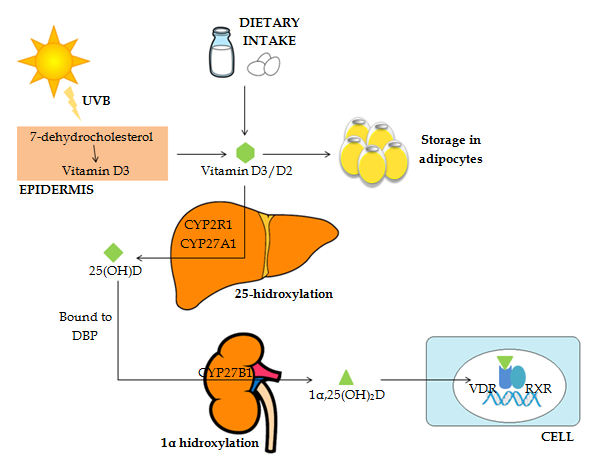 Figure 1 Vitamin D synthesis.Table 1 Studies regarding vitamin D and hepatitis C virusHCV: Hepatitis C virus; SVR: Sustained viral response.Table 2 Studies regarding vitamin D and non-alcoholic fatty liver diseaseUS: Ultrasonography; IQR: Interquartile range; NAFLD: Non-alcoholic fatty liver disease; NASH: Nonalcoholic steatohepatitis.Ref.YearDesignnHCV genotypeVitamin D deficiency (%)OutcomePPetta et al[50]2010Cohorts197173%Vitamin D levels (ng/mL):SVR: 26.6No SVR: 23.70.05Bitetto et al[121]2011Cohorts421 and no 1Not statedSVR according to the vitamin D levels (ng/mL):≤ 10 ng/mL: 10%> 10 and ≤ 20 ng/mL: 30%> 20 ng/mL: 50%< 0.05Bitetto et al[136]2011Cohorts2111-546.4%SVR according to the vitamin D levels (ng/mL): ≤ 10 ng/mL: 50%> 10 and ≤ 20 ng/mL: 60.9%> 20 ng/mL: 69%0.038Lange et al[115]2011Cohorts4681-366%SVR (genotype 2/3):Vitamin D deficit (< 10 ng/mL): 50%Without deficiency: 81%SVR (genotype 1)Vitamin D deficit: 60%Without deficiency: 54%< 0.00010.45Nseir et al[133]2011Cohorts801Not statedVitamin D levels (ng/mL):SVR: 42.1No SVR: 27.3< 0.001Jazwinski et al[134]2011Cohorts821Not statedVitamin D levels (ng/mL):SVR: 23.3No SVR: 19.30.82Abu-Mouch et al[123]2011Randomized prospective72159% (with vitamin D supplementation)60% (control group)SVR:With vitamin D: 86%Control group: 42%< 0.001Nimer et al[122]2012Randomized prospective502-360% (with vitamin D)50% (control group)SVR:With vitamin D: 95%Control group: 77%< 0.001Lange et al116]2012Cohorts2691-474%No significant association between SVR and 25(OH)D serum levels 0.13Kitson et al[137]2013Cohorts274148%Vitamin D levels (ng/mL):SVR: 76,6No SVR: 84,70.03Esmat et al[140]2014Randomized prospective101495%SVR:With vitamin D: 44%Control group: 68,6%0.22Yokoyama et al[142]2014Randomized prospective841bNot statedSVR:With vitamin D: 64,3%Control group: 50%0.19Grammatikos et al[138]2014Cohorts3981Not statedVitamin D levels (ng/mL)SVR: 15.8No SVR: 17.60.09Ref.YearDesignNNAFLD diagnosisVitamin D levels (ng/ml)PTargher et al[43]2007Cohorts prospective120Liver biopsyControls (60): 29.8 ± 6Steatosis (10): 23.72 ± 8NASH (50): 14.8 ± 9.20.001Manco et al[179]2010Cohorts prospective64Liver USWithout necroinflamation: 26.1 ± 10With necroinflamation: 19.9 ± 9.8Without fibrosis: 27.7 ± 10.,3With fibrosis: 17.1 ± 7.40.16< 0.001Barchetra et al[168]2011Cohorts prospective262Liver USWithout NAFLD (100): 20.5 ± 9.7NAFLD (162): 14.8 ± 9.2< 0.001Jablonski et al[169]2013Cohorts retrospective1214Liver USControls (607): 34 ± 8NAFLD (607): 30 ± 7< 0.001Kasapoglu et al[171]2013Cohorts prospective613Liver USControls (275): 26,4 ± 9,8NAFLD stage 1 (133): 20 ± 9.2NAFLD stage 2 (106): 13.3 ± 6.7NAFLD stage 3 (99): 8.8 ± 7.4< 0.05Black et al[170]2014Cohorts prospective994Liver USWithout NAFLD (838): 30.8 ± 9.6NAFLD (156): 26.8 ± 8.8< 0.001Yildiz et al[174]2014Cohorts prospective101Liver USWithout NAFLD (43): 16,4 (IQR 12.4-24.8)NAFLD grade 1 (41): 14.2 (IQR 9.5-21.2)NAFLD grade 2 (17): 11.5 (IQR 7.5-16.7)0.005Dasarathy et al[178]2014Cohorts prospective148Liver biopsyControls (39): 35.7 ± 6Steatosis (67): 25 ± 11,3NASH (81): 18.1 ± 8.4< 0.01Nobili et al[180]2014Cohorts prospective73Liver biopsyNASH (49) wasassociated with lower VD levels, i.e., -9.0 pg/mL when compared with that in children withoutNASH (24)< 0.001Küçükuzman et al[173]2014Cohorts prospective211Liver USWithout NAFLD (57): 20 ± 13.6NAFLD (154): 12.3 ± 8.9< 0.001